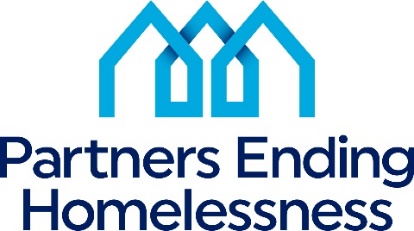 2023 PrioritiesNY-500 Community Priorities2023 HUD PrioritiesLargest Unmet Need Housing/Service Components Permanent Supportive HousingEmergency ShelterPrevention/Diversion ServicesTransitional HousingTransitional Housing/Rapid Re-HousingRapid Re-HousingStreet OutreachOther End homelessness for allUse Housing First approachDecrease numbers of Unsheltered HomelessImproving system performancePartnering with Housing (specifically PHAs), Health and Service AgenciesRacial EquityImproving Assistance to LGBTQ+ IndividualsInclusion of persons with lived experience in local planning processIncreasing affordable housing supplyPrioritized Homeless Sub-PopulationsChronically HomelessFamiliesUnsheltered HomelessRe-EntryTransition Age Youth (18 -24 years old)Fleeing Domestic ViolenceVeteransOtherEnd homelessness for allUse Housing First approachDecrease numbers of Unsheltered HomelessImproving system performancePartnering with Housing (specifically PHAs), Health and Service AgenciesRacial EquityImproving Assistance to LGBTQ+ IndividualsInclusion of persons with lived experience in local planning processIncreasing affordable housing supplyPrioritized Special NeedsMental HealthChronic Health Conditions/Physical DisabilitySubstance AbuseDevelopmental DisabilitiesEmployment ServicesAging (55+)OtherHIV/AIDSEnd homelessness for allUse Housing First approachDecrease numbers of Unsheltered HomelessImproving system performancePartnering with Housing (specifically PHAs), Health and Service AgenciesRacial EquityImproving Assistance to LGBTQ+ IndividualsInclusion of persons with lived experience in local planning processIncreasing affordable housing supplyPrioritized PEH and HSN Activities Increase PSH inventoryIncrease Landlord Engagement Community Event – more social than training to bring awareness to homelessnessIncreased Training Opportunities Increase Communication and Coordination Across SystemsAdvocacyIncreased resources for PreventionEnd homelessness for allUse Housing First approachDecrease numbers of Unsheltered HomelessImproving system performancePartnering with Housing (specifically PHAs), Health and Service AgenciesRacial EquityImproving Assistance to LGBTQ+ IndividualsInclusion of persons with lived experience in local planning processIncreasing affordable housing supplyImproving Housing StabilityIncrease PSH/affordable housing resourcesIncrease support services Increase cash assistance for housing related costs – rental arrears, security deposits,                                                                                                                              etc.End homelessness for allUse Housing First approachDecrease numbers of Unsheltered HomelessImproving system performancePartnering with Housing (specifically PHAs), Health and Service AgenciesRacial EquityImproving Assistance to LGBTQ+ IndividualsInclusion of persons with lived experience in local planning processIncreasing affordable housing supply